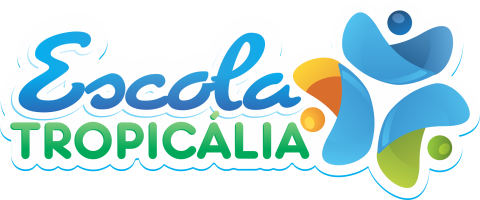 ATIVIDADES EXTRA CLASSELEIAM AS INFORMAÇÕES ABAIXO:Para resolver as atividades abaixo, estude os conteúdos do MÓDULO I da página 165 à 174 (Radiciação);Utilize um rascunho para realizar os cálculos, colocando somente o resultado nos espaços das atividades;Guarde o rascunho para entregar junto com as atividades;Em caso de dúvidas pode mandar mensagens via WhatsApp (74) 98140-2701;Utilize a internet para assistir vídeos relacionados aos conteúdos;Cuide-se, breve estaremos de volta com nossas atividades normais.1º) Determine o número correspondente a cada letra nos itens a seguir.a)  =  ________________	b)  =  ________________	c)  =  ________________2º) Escreva os radicais como potências de expoentes fracionários.a)  = _____________________	b)  = _____________________	c)  = _____________________3º) Determine o radical equivalente a cada potência.a)  = ______________________	b)  = ______________________	c)  = ___________________	4º) Resolva as expressões abaixo. Obs.: Inicialmente transforme as potências em radicais.a)  +   - 12 = ___________________		b)   -   +  = ___________________5º) Simplifique as raízes.a)  = __________________		b)  = __________________	c)  = __________________6º) Complete cada item escrevendo o número adequado.a)  = ___________ 		b)  = ___________ 	c)  = ___________ 7º) Introduza o fator externo no radicando.a)  = _________________		b)  = _________________		c)  = _________________8º) Efetue os cálculos.a)  +  -  +  = __________________	d)  .  = _____________________________b)  -  -  = ________________________	e) :  = ___________________________c)  :  = ____________________________________	f)  .  : = ________________________9º) Sabendo que a área de um retângulo é  cm² e que seu menor lado mede  cm, quantos centímetros tem o maior lado desse retângulo?____________________________________________________________________________________________________________10º) Simplifique a expressão. . ( + ) -  . ( -  + )___________________________________________________________________________________________________________A esperança é o sentimento que as coisas que desejamos vão acontecer quando menos esperamos. (Autor Desconhecido)ATIVIDADES EXTRAS envolvendo as quatro operações básicas;Nestas atividades há 23 acertosReleia a prova antes de entregá-la;Preste atenção quanto à ortografia e pontuação.Proibido o uso do celular.  O aluno que infringir esta regra terá sua prova recolhida.Responder a prova com a caneta azul ou preta;Não rasurar e nem usar corretivo;É proibido o empréstimo de material;HABILIDADES: Reconhecer as principais características do sistema decimal: contagem, base, valor posicional. Resolver problemas que envolvam as quatro operações básicas entre números naturais (adição, subtração, multiplicação e divisão). Aplicar uma ordem de operações ao resolver problemas (parênteses, multiplicação, divisão, adição e subtração).HABILIDADES: Reconhecer as principais características do sistema decimal: contagem, base, valor posicional. Resolver problemas que envolvam as quatro operações básicas entre números naturais (adição, subtração, multiplicação e divisão). Aplicar uma ordem de operações ao resolver problemas (parênteses, multiplicação, divisão, adição e subtração).